OPĆINA VELIKO TRGOVIŠĆE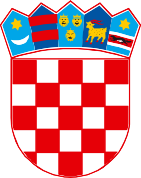 DOKUMENTACIJA O NABAVIZA PROVEDBU OTVORENOG POSTUPKA JAVNE NABAVEradova na asfaltiranju nerazvrstanih cesta napodručju općine Veliko TrgovišćeE-MV: 004/2019Veliko Trgovišće, lipanj 2019.S A D R Ž A JPODACI O JAVNOM NARUČITELJUJavni naručitelj:	OPĆINA VELIKO TRGOVIŠĆETrg Stjepana i Franje Tuđmana 249214 Veliko TrgovišćeOIB: 48320630286                                                                      Telefon: 049/236-424Telefax: 49/236-763Internetska adresa: www.veliko-trgovisce.hre-mail : info@veliko-trgovisce.hrOdgovorna osoba javnog naručitelja:	načelnik Općine, Robert GrebličkiOrganizacijska jedinica za pripremu i provedbu postupaka javne nabave:Upravni odjel za opće, pravne, komunalne i društvene poslove Svi zahtjevi gospodarskih subjekata za dodatnim informacijama i objašnjenjima vezanim uz ovu dokumentaciju o nabavi mogu se dobiti u:Upravnom odjelu za opće, pravne, komunalne i društvene poslove.Kontakt osoba za dokumentaciju: Štefanija BenkoTelefon:	049/ 315-187Telefax:	049/236-763e-mail:             procelnik@veliko-trgovisce.hrKontakt osoba za predmet nabave: Martina ŽavrljanTelefon:	049/236-762Telefax:	049/236-763e-mail:	komunalni@veliko-trgovisce.hrOPĆI PODACI O PROVOĐENJU POSTUPKA JAVNE NABAVEJavni naručitelj provodi otvoreni postupak javne nabave radova male vrijednosti s ciljem sklapanja ugovora o javnim radovima.Evidencijski broj nabave: E-MV: 004/2019Procijenjena vrijednost nabave: 2.000.000,00 HRK (bez PDVa).Nije predviđeno provođenje elektroničke dražbe ni dinamičkog sustava nabave.Sukladno čl. 198. st. 3. Zakona o javnoj nabavi, prije pokretanja ovog postupka javne nabave provedeno je prethodno savjetovanje sa zainteresiranim gospodarskim subjektima (prijedlog dokumentacije i izvješće o provedenom savjetovanju su objavljeni u Elektroničkom oglasniku javne nabave).PODACI O PREDMETU NABAVEPREDMET NABAVE: radovi na asfaltiranju nerazvrstanih cesta na području općine Veliko Trgovišće prema troškovniku (Prilog 1.)CPV oznaka predmeta nabave: 45233220-7CPV opis predmeta nabave: Radovi na površinskom sloju cestaOdabrani ponuditelj dužan je prilikom izvršavanja ugovornih obveza postupati u skladu s važećom zakonskom i podzakonskom regulativom: Zakon o prostornom uređenju (153/13 i 65/17), Zakon o gradnji (NN 153/13 i 20/17), Zakon o poslovima i djelatnostima prostornog uređenja i gradnje (NN 78/15) i Zakon o zaštiti na radu (NN 71/14, 118/14, 154/14), i ostalim pozitivnim propisima koji uređuju i propisuju djelatnosti obuhvaćene ovim postupkom nabave, kao i priznatim pravilima struke.KOLIČINE I TEHNIČKE SPECIFIKACIJE:Sve radove potrebno je izvesti prema opisu u Troškovniku radova (Prilog 1.). Ponuđeni radovi moraju u cijelosti zadovoljiti sve tražene tehničke karakteristike i normative u građenju.Za asfaltiranje se traži dobava i ugradnja asfalta BNHS 0-16 mm u sloju debljine 6 cm uuvaljanom stanju na pripremljenu podlogu u količinama prema troškovniku.Kod svih radova uvjetuje se izvođaču upotreba kvalitetnog materijala predviđenog standardnim materijalima kao i upotreba stručne radne snage.Radove treba obaviti bez nanošenja štete na ostalim objektima i posjedima uz cestu.OPIS I OZNAKA GRUPA PREDMETA NABAVE:Nije dopušteno nuđenje grupa i dijelova predmeta nabave.MJESTO IZVOĐENJA RADOVA: područje Općine Veliko TrgovišćeROK ZAVRŠETKA RADOVA:Rok izvođenja radova je 24 mjeseca (prema potrebama i financijskim mogućnostima Općine Veliko Trgovišće) od dana uvođenja izvođača u posao. Naručitelj će uvesti odabranog Izvođača u posao najkasnije u rok u od 15 dana od dana potpisa ugovora.OPCIJE I MOGUĆA OBNAVLJANJA UGOVORA:Ovom dokumentacijom predviđena je mogućnost izmjene i priroda izmjene sukladno člancima 316. iZJN 2016. U slučajevima izmjena Ugovora tijekom njegova trajanja, koje nisu značajne, primjenjuju se odredbe članka 320. ZJN 2016. Sukladno članku 321. ZJN 2016 značajne izmjene ugovora neće biti dopustive.Sukladno članku 315. ZJN 2016 javni naručitelj smije izmijeniti ugovor o javnoj nabavi tijekom njegovog trajanja bez provođenja novog postupka samo ukoliko su izmjene bile na jasan, precizan i nedvosmislen način predviđene u dokumentaciji o nabavi u obliku odredaba o izmjenama ugovora.CIJENA PONUDE I RAČUNSKA POGREŠKACijena ponude (bez PDV-a) odnosi se na cjelokupan predmet nabave opisan u točki 3. ovedokumentacije o nabavi.Cijena ponude je nepromjenjiva za vrijeme trajanja ugovora, i ne može se mijenjati bez obzira na mjesto (državu) nabave robe.Ponuda treba biti sastavljena temeljem Troškovnika koji se nalazi u Prilogu 1. ove dokumentacije onabavi te će biti sastavni dio budućeg Ugovora o izvođenju radova.Jedinične cijene svake stavke Troškovnika i ukupna cijena moraju biti zaokružene na dvije decimale. Ponuditeljima nije dopušteno mijenjati tekst Troškovnika. Sve stavke Troškovnika trebaju biti ispunjene. Prilikom popunjavanja Troškovnika, ponuditelj cijenu stavke izračunava kao umnožak količine stavke i jedinične cijene stavke. Jedinične cijene stavke i ukupna cijena stavke upisuju se u kunama, bez PDV-a. Zbroj svih ukupnih cijeni stavki izražava se bez PDV-a, a iznos poreza na dodanu vrijednost i cijena ponude s PDV-om se zasebno iskazuju. Navedeni iznosi ispisuju se brojkama.U Troškovniku se ne smiju mijenjati količine u pojedinim stavkama.Cijena ponude izražava se za cjelokupni predmet nabave.U cijenu ponude bez PDV-a moraju biti uračunati svi troškovi i popusti. U jedinične cijene svih stavki iz troškovnika potrebno je uključiti sve troškove nabave, transporta, ugradnje materijala, kao i sav potreban materijal, rad i pomoćne radnje, te osnovni i pomoćni materijal koji je potreban za postizanje potpune gotovosti, osiguranje i organizacija odvijanja prometa tijekom izvođenja radova postavljanjem odgovarajućih prometnih znakova i uspostavom privremene regulacije prometa, sve poreze i prireze (osim PDV-a), trošarine i carine (ako postoje) te popusti (ako se nude) i naknadu šteta koje mogu nastati tijekom izvođenja radova.UPUTE ZA PRIPREMU I IZRADU PONUDEPonuda je izjava volje ponuditelja u pisanom obliku da će isporučiti robu, pružiti usluge ili izvesti radove sukladno uvjetima i zahtjevima navedenima u dokumentaciji o nabavi.Pri izradi ponude ponuditelji se moraju pridržavati zahtjeva i uvjeta iz dokumentacije o nabavi. Dokumentaciju o nabavi ponuditelj može preuzeti s internetskih stranica Elektroničkog oglasnika javne nabave Republike Hrvatske (https://eojn.nn.hr/Oglasnik/ , dalje u tekstu: Oglasnik) budući da naručitelj stavlja dokumentaciju o nabavi na raspolaganje elektroničkim putem.Ponuda, i pripadajuća dokumentacija, se izrađuje na hrvatskom jeziku i latiničnom pismu, a cijena ponude se izražava u kunama.Pri izradi ponude ponuditelji ne smiju mijenjati i nadopunjavati tekst dokumentacije o nabavi. Troškovnik mora biti popunjen na izvornom predlošku bez mijenjanja originalnog teksta.Svaki gospodarski subjekt može dostaviti samo jednu ponudu samostalno ili kao zajednica ponuditelja s drugim gospodarskim subjektima.Varijante ponude nisu dopuštene. Ponuda mora sadržavati:popunjeni ponudbeni list (uvez ponude sukladno obrascu EOJN),jamstvo za ozbiljnost ponude (dostavlja se odvojeno od elektroničke dostave ponude – u papirnatom obliku, a u slučaju uplate novčanog pologa dokaz o uplati je potrebno priložiti u ponudi),e-ESPD obrazac – dokument kojim ponuditelj dokazuje da ne postoje obvezni razloziisključenja, i tražene dokaze sposobnosti,e-ESPD obrazac – za svakog podugovaratelja i svakog gospodarskog subjekta na čiju sesposobnost oslanja ponuditelj (ako je primjenjivo),popunjeni troškovnik, iostalo (popunjene, potpisane i ovjerene tražene izjave iz priloga Dokumentaciji o nabavi).TAJNOST PODATAKA IZ PONUDE: Ako gospodarski subjekt označava određene podatke iz ponude tajnom, obvezan je u ponudi navesti pravnu osnovu na temelju kojih su ti podaci tajni, s time da nikako ne smiju označiti tajnima podatke o cijeni ponude, troškovnik, katalog, podatke u vezi s kriterijima za odabir ponude, javne isprave, izvatke iz javnih registara te druge podatke koji se prema posebnom zakonu ili podzakonskom propisu moraju javno objaviti ili se ne smiju označiti tajnom.Tajni dio ponude mora se u sustavu EOJN RH-a priložiti kao zaseban dokument, odvojeno od dijelova koji se ne smatraju tajnim.NAČIN DOSTAVE PONUDA: Elektronička dostava ponuda (papirnate ponude nisu dopuštene).Elektronička dostava ponuda provodi se putem Oglasnika, vezujući se na elektroničku objavu poziva na nadmetanje te na elektronički pristup dokumentaciji o nabavi.Ako zbog opsega ili drugih objektivnih okolnosti ponuda ne može biti izrađena na način da čini cjelinu, onda se izrađuje u dva ili više dijelova. Ako je ponuda izrađena od više dijelova ponuditelj mora u sadržaju ponude navesti od koliko se dijelova ponuda sastoji. Troškovnik koji je priložen uz dokumentaciju o nabavi ponuditelj ne mora dodatno ovjeravati elektroničkim potpisom.Sukladno čl. 280. st. 10. Zakona o javnoj nabavi, ponuda dostavljena elektroničkim sredstvima komunikacije putem EOJN RH obvezuje ponuditelja u roku valjanosti ponude neovisno o tome je li potpisana ili nije te naručitelj neće odbiti takvu ponudu samo zbog tog razloga.Ukoliko iz tehničkih razloga nije moguće sigurno povezivanje svih dijelova ponude i/ili primjena naprednog elektroničkog potpisa na dijelove ponude, Naručitelj prihvaća dostavu u papirnatom obliku onih dijelova ponude koji se zbog svog oblika ne mogu dostaviti elektronički (npr. uzorci) ili dijelova za čiju su izradu, zbog specifičnosti predmeta nabave nužni posebni formati dokumenata koji nisu podržani kroz opće dostupne aplikacije ili dijelova za čiju su obradu, zbog specifičnosti predmeta nabave nužni posebni formati dokumenata obuhvaćeni shemama licenciranih prava zbog kojih naručitelju nisu dostupni za izravnu uporabu.Traženo jamstvo za ozbiljnost ponude koje u ovom trenutku nije moguće slati i primati kao elektronički dokument, zainteresirani gospodarski subjekt u roku za dostavu ponuda, dostavlja Naručitelju u zatvorenoj poštanskoj omotnici na adresu za dostavu ponuda iz točke 1. ove Dokumentacije te takva omotnica mora sadržavati slijedeće:naziv i adresa naručiteljanaziv i adresa ponuditeljaOIB ponuditeljaevidencijski broj nabavenaziv predmeta nabavenaznake „ne otvaraj“ i „dio ponude koji se dostavlja odvojeno“.Ponuditelj je dužan navedeni (papirnati) dio ponude dostaviti najkasnije do isteka roka za dostavu ponuda, a u ponudi mora navesti koje dijelove tako dostavlja.U tom slučaju će se kao vrijeme dostave ponude uzeti vrijeme zaprimanja ponude putem Oglasnika.Prilikom elektroničke dostave ponuda, sva komunikacija, razmjena i pohrana informacija između ponuditelja i naručitelja obavlja se na način da se očuva integritet podataka i tajnost ponuda. Ovlaštene osobe Naručitelja imat će uvid u sadržaj ponuda tek po isteku roka za njihovu dostavu.U slučaju da Naručitelj zaustavi postupak javne nabave povodom izjavljene žalbe na Dokumentaciju ili poništi postupak javne nabave prije isteka roka za dostavu ponuda, za sve ponude koje su u međuvremenu dostavljene elektronički, Oglasnik će trajno onemogućiti pristup tim ponudama i time osigurati da nitko nema uvid u sadržaj dostavljenih ponuda. U slučaju da se postupak nastavi, ponuditelji će morati ponovno dostaviti svoje ponude.Trenutak zaprimanja elektronički dostavljene ponude dokumentira se potvrdom o zaprimanju elektroničke ponude koja se ovjerava vremenskim žigom. Ponuditelju se bez odgode elektroničkim putem dostavlja potvrda o zaprimanju elektroničke ponude s podacima o datumu i vremenu zaprimanja.U svrhu pohrane dokumentacije postupka javne nabave, Oglasnik će elektronički dostavljene ponude pohraniti na način koji omogućava čuvanje integriteta podataka i pristup integralnim verzijama dokumenata uz istovremenu mogućnost pohrane kopije dokumenata u vlastitim arhivima Naručitelja. Detaljne upute vezano za elektroničku dostavu ponuda dostupne su na stranicama Oglasnika na adresi https://eojn.nn.hr/Oglasnik/NAPOMENA: Naručitelj otklanja svaku odgovornost vezanu uz mogući neispravan rad Oglasnika, zastoj u radu Oglasnika ili nemogućnost zainteresiranoga gospodarskog subjekta da ponudu u elektroničkom obliku dostavi u danome roku putem Oglasnika.ROK, NAČIN I UVJETI PLAĆANJAOvjerene pravovaljane račune Naručitelj se obvezuje platiti Ponuditelju u roku od 30 dana od ovjereispostavljenog računa. Isključeno je plaćanje predujma.DODATNE INFORMACIJE I OBJAŠNJENJAGospodarski subjekti imaju pravo da za vrijeme za dostavu ponuda zahtijevaju dodatne informacije, objašnjenja ili izmjene vezane za dokumentaciju o nabavi, a javni naručitelj će odgovor staviti na raspolaganje na isti način i na istim internetskim stranicama kao i osnovnu dokumentaciju o nabavi, bez navođenja podataka o podnositelju zahtjeva.Pod uvjetom da je zahtjev dostavljen pravodobno, javni naručitelj obvezan je odgovor staviti na raspolaganje najkasnije tijekom šestog dana prije roka određenog za dostavu ponuda, odnosno najkasnije tijekom četvrtog dana prije roka određenog za dostavu ponuda u postupku javne nabave male vrijednosti i slučaju ubrzanog postupka iz č. 234. Zakona o javnoj nabavi (NN 120/16). Zahtjev je pravodoban ako je dostavljen naručitelju najkasnije tijekom osmog dana prije roka određenog za dostavu ponuda, odnosno najkasnije tijekom šestog dana prije roka određenog za dostavu ponuda u postupku javne nabave male vrijednosti i slučaju ubrzanog postupka iz č. 234. Zakona o javnoj nabavi (NN 120/16).Ovaj postupak javne nabave je postupak male vrijednosti. Sukladno Zakonu o javnoj nabavi nabava velike vrijednosti je nabava čija je procijenjena vrijednost jednaka ili veća od vrijednosti europskih pragova, a nabava male vrijednosti je nabava čija je procijenjena vrijednost manja od europskih pragova. Od pristupanja RH EU primjenjuju se vrijednosti europskih pragova koje Europska komisija objavljuje u Službenom listu Europske unije.NAPOMENA: Naručitelj i gospodarski subjekti komuniciraju i razmjenjuju podatke elektroničkim sredstvima komunikacije sukladno glavi III., poglavlju 5. Zakona o javnoj nabavi.KRITERIJI ZA KVALITATIVNI ODABIR GOSPODARSKOG SUBJEKTA OSNOVE ZA ISKLJUČENJE PONUDITELJA:Sukladno članku 251. i 252. ZJN, javni naručitelj je OBVEZAN ISKLJUČITI ponuditelja iz postupka javne nabave:ako je gospodarski subjekt koji ima poslovni nastan u Republici Hrvatskoj ili osoba koja ječlan upravnog, upravljačkog ili nadzornog tijela ili ima ovlasti zastupanja, donošenja odluka ilinadzora toga gospodarskog subjekta i koja je državljanin Republike Hrvatske pravomoćnom presudom osuđena za:sudjelovanje u zločinačkoj organizaciji, na temeljučlanka 328. (zločinačko udruženje) i članka 329. (počinjenje kaznenog djela u sastavu zločinačkogudruženja) Kaznenog zakonačlanka 333. (udruživanje za počinjenje kaznenih djela), iz Kaznenog zakonakorupciju, na temeljučlanka 252. (primanje mita u gospodarskom poslovanju), članka 253. (davanje mita u gospodarskom poslovanju), članka 254. (zlouporaba u postupku javne nabave), članka 291. (zlouporaba položaja i ovlasti), članka 292. (nezakonito pogodovanje), članka 293. (primanje mita), članka 294. (davanje mita), članka 295. (trgovanje utjecajem) i članka 296. (davanje mita za trgovanje utjecajem) Kaznenog zakonačlanka 294.a (primanje mita u gospodarskom poslovanju), članka 294.b (davanje mita u gospodarskom poslovanju), članka 337. (zlouporaba položaja i ovlasti), članka 338. (zlouporaba obavljanja dužnosti državne vlasti), članka 343. (protuzakonito posredovanje), članka 347. (primanje mita) i članka 348. (davanje mita) iz Kaznenog zakonaprijevaru, na temeljučlanka 236. (prijevara), članka 247. (prijevara u gospodarskom poslovanju), članka 256. (utajaporeza ili carine) i članka 258. (subvencijska prijevara) Kaznenog zakonačlanka 224. (prijevara), članka 293. (prijevara u gospodarskom poslovanju) i članka 286. (utajaporeza i drugih davanja) iz Kaznenog zakonaterorizam ili kaznena djela povezana s terorističkim aktivnostima, na temeljučlanka 97. (terorizam), članka 99. (javno poticanje na terorizam), članka 100. (novačenje za terorizam), članka 101. (obuka za terorizam) i članka 102. (terorističko udruženje) Kaznenog zakonačlanka 169. (terorizam), članka 169.a (javno poticanje na terorizam) i članka 169.b (novačenje iobuka za terorizam) iz Kaznenog zakonapranje novca ili financiranje terorizma, na temeljučlanka 98. (financiranje terorizma) i članka 265. (pranje novca) Kaznenog zakonačlanka 279. (pranje novca) iz Kaznenog zakonadječji rad ili druge oblike trgovanja ljudima, na temeljučlanka 106. (trgovanje ljudima) Kaznenog zakonačlanka 175. (trgovanje ljudima i ropstvo) iz Kaznenog zakona (»Narodne novine«, br. 110/97., 27/98., 50/00., 129/00., 51/01., 111/03., 190/03., 105/04., 84/05., 71/06., 110/07., 152/08., 57/11.,77/11. i 143/12.), iliako je gospodarski subjekt koji nema poslovni nastan u Republici Hrvatskoj ili osoba koja je član upravnog, upravljačkog ili nadzornog tijela ili ima ovlasti zastupanja, donošenja odluka ili nadzora toga gospodarskog subjekta i koja nije državljanin Republike Hrvatske pravomoćnom presudom osuđena za kaznena djela iz točke 1. podtočaka od a) do f) i za odgovarajuća kaznena djela koja, prema nacionalnim propisima države poslovnog nastana gospodarskog subjekta, odnosno države čiji je osoba državljanin, obuhvaćaju razloge za isključenje iz članka 57. stavka 1. točaka od (a) do (f) Direktive 2014/24/EU.NAPOMENA: javni naručitelj obvezan je isključiti gospodarskog subjekta u bilo kojem trenutkutijekom postupka javne nabave ako utvrdi da postoje navedene osnove za isključenje.2. ako utvrdi da gospodarski subjekt nije ispunio obveze plaćanja dospjelih poreznih obveza iobveza za mirovinsko i zdravstveno osiguranje:u Republici Hrvatskoj, ako gospodarski subjekt ima poslovni nastan u Republici Hrvatskoj, iliu Republici Hrvatskoj ili u državi poslovnog nastana gospodarskog subjekta, ako gospodarski subjekt nema poslovni nastan u Republici Hrvatskoj.Iznimno, javni naručitelj neće isključiti gospodarskog subjekta iz postupka javne nabave ako mu sukladno posebnom propisu plaćanje obveza nije dopušteno ili mu je odobrena odgoda plaćanja.Ako gospodarski subjekt ima podugovaratelja, mora dokazati da za podugovaratelja ne postoji osnova za isključenje iz ove točke (postojanje nepodmirene porezne obveze i obveze za mirovinsko i zdravstveno osiguranje).Dokumenti kojima gospodarski subjekt dokazuje da ne postoje okolnosti koje dovode do njegovaisključenja:za točke 1.1. i 1.2.: izvadak iz kaznene evidencije ili drugog odgovarajućeg registra ili, ako to nije moguće, jednakovrijedni dokument nadležne sudske ili upravne vlasti u državi poslovnog nastana gospodarskog subjekta, odnosno državi čiji je osoba državljanin, kojim se dokazuje da ne postoje osnove za isključenje iz članka 251. stavka 1. ZakonaAko se u državi poslovnog nastana gospodarskog subjekta, odnosno državi čiji je osoba državljanin ne izdaju navedeni dokumenti ili ako ne obuhvaćaju sve okolnosti iz članka 251. stavka 1. (kao što je slučaj u Republici Hrvatskoj), oni mogu biti zamijenjeni izjavom pod prisegom ili, ako izjava pod prisegom prema pravu dotične države ne postoji, izjavom davatelja s ovjerenim potpisom kod nadležne sudske ili upravne vlasti, javnog bilježnika ili strukovnog ili trgovinskog tijela u državi poslovnog nastana gospodarskog subjekta, odnosno državi čiji je osoba državljanin (Izjavu  moraju dati sve osobe koje su članovi upravnog, upravljačkog ili nadzornog tijela, koje imaju ovlasti zastupanja, donošenja odluka ili nadzora tog subjekta, a osoba ovlaštena za zastupanje daje izjavu i za gospodarski subjekt. Sukladno Pravilniku o dokumentaciji o nabavi te ponudi u postupcima javne nabave (NN 65/17), izjavu može dati osoba po zakonu ovlaštena za zastupanje gospodarskog subjekta, osim za gospodarski subjekt i za sve osobe koje su članovi upravnog, upravljačkog ili nadzornog tijela ili imaju ovlasti zastupanja, donošenja odluka ili nadzora tog subjekta).za točku 2.: Potvrda Porezne uprave o stanju duga iz koje je vidljivo da nema okolnosti koje bi bileprotivne članku 252. Zakona.Ako se u državi poslovnog nastana gospodarskog subjekta, odnosno državi čiji je osoba državljanin ne izdaje navedeni dokument, on može biti zamijenjen izjavom pod prisegom ili, ako izjava pod prisegom prema pravu dotične države ne postoji, izjavom davatelja s ovjerenim potpisom kod nadležne sudske ili upravne vlasti, javnog bilježnika ili strukovnog ili trgovinskog tijela u državi poslovnog nastana gospodarskog subjekta, odnosno državi čiji je osoba državljanin.Gospodarski subjekt kod kojeg su ostvarene navedene osnove za isključenje može javnom naručitelju dostaviti dokaze o mjerama koje je poduzeo kako bi dokazao svoju pouzdanost bez obzira na postojanje relevantne osnove za isključenje prema čl. 255. ZJN, a prema kojem javni naručitelj i ocjenjuje poduzete mjere.UVJETI SPOSOBNOSTISPOSOBNOST ZA OBAVLJANJE PROFESIONALNE DJELATNOSTIGospodarski subjekt mora dokazati upis u sudski, obrtni, strukovni ili drugi odgovarajući registar udržavi poslovnog nastana gospodarskog subjekta.Sposobnost za obavljanje profesionalne djelatnosti gospodarskog subjekta dokazuje se: izvatkom o upisu u sudski, obrtni, strukovni ili drugi odgovarajući registar u državi poslovnog nastana gospodarskog subjekta.EKONOMSKA I FINANCIJSKA SPOSOBNOSTGospodarski subjekt je obvezan dostaviti, kao dokaz postojanja odgovarajuće ekonomske i financijskesposobnosti, sljedeće:Izjavu o ukupnom prometu gospodarskog subjekta za područje njegove djelatnostiIzjavu o ukupnom prometu gospodarskog subjekta za područje njegove djelatnosti u koje spada predmetna nabava za razdoblje od posljednje 3 (tri) dostupne financijske godine. Prosječni ukupni promet za navedeno razdoblje mora biti minimalno u visini procijenjene vrijednosti nabave, čime gospodarski subjekt dokazuje financijsku sposobnost obavljanja poslova u obimu traženom predmetom nabave.U slučaju da ponuditelji tražene vrijednosti iskažu u stranoj valuti, obračunavat će se protuvrijednostte valute u kunama prema srednjem tečaju Hrvatske narodne banke na dan početka ovog postupka.Za dokazivanje ekonomske i financijske sposobnosti Zajednica ponuditelja (u slučaju Zajedniceponuditelja) može se osloniti na sposobnost članova zajednice (dokazati sposobnost kumulativno).TEHNIČKA I STRUČNA SPOSOBNOSTGospodarski subjekt je obvezan dostaviti, kao dokaz postojanja odgovarajuće tehničke i stručnesposobnosti, slijedeće:Popis istih ili sličnih radova izvršenih u 2019. godini i tijekom tri godina koje prethode toj godini.Popis radova sadrži ili mu se prilaže potvrda druge ugovorne strane o urednom izvođenjuradova i ishodu najvažnijih radova.Javni naručitelj zahtjeva dokaz o izvršenju za barem 1 ugovor, čija je zbrojena vrijednost (bez PDV-a) minimalno 70% procijenjene vrijednosti nabave.U slučaju da ponuditelji dostave dokaze u kojima su iznosi iskazani u stranoj valuti, obračunavat će se protuvrijednost te valute u kunama prema srednjem tečaju Hrvatske narodne banke na dan početka ovog postupka.Važeću potvrdu ili rješenje o upisu u odgovarajući imenik Komore – gospodarski subjekt mora imati zaposlenog ovlaštenog voditelja građenja i/ili ovlaštenog voditelja radova, sukladno čl. 30. Zakona o poslovima i djelatnostima prostornog uređenja i gradnje (NN 78/15).Za dokazivanje tehničke i stručne sposobnosti Zajednica ponuditelja (u slučaju Zajednice ponuditelja)može se osloniti na sposobnost članova zajednice (dokazati sposobnost kumulativno).OSLANJANJE NA SPOSOBNOST DRUGIH SUBJEKATA:Gospodarski subjekt može se u postupku javne nabave radi dokazivanja ekonomske i financijske, te tehničke i stručne sposobnosti, osloniti na sposobnost drugih subjekata, bez obzira na pravnu prirodu njihova međusobnog odnosa.Gospodarski subjekt može se u postupku javne nabave osloniti na sposobnost drugih subjekata radi dokazivanja ispunjavanja kriterija koji su vezani uz obrazovne i stručne kvalifikacije iz članka 268. stavka 1. točke 8. Zakona o javnoj nabavi ili uz relevantno stručno iskustvo, samo ako će ti subjekti izvoditi radove ili pružati usluge za koje se ta sposobnost traži. Ako se gospodarski subjekt oslanja na sposobnost drugih subjekata, mora dokazati javnom naručitelju da će imati na raspolaganju potrebne resurse za izvršenje ugovora, primjerice prihvaćanjem obveze drugih subjekata da će te resurse staviti na raspolaganje gospodarskom subjektu.Gospodarski subjekt koji se oslanja na sposobnost drugih subjekata obvezan je u ponudi dostaviti zasebnu ESPD koja sadržava podatke kojima se potvrđuje da za tog subjekta nema osnova za isključenje te da ispunjava sve tražene kriterije za odabir, te je dužan pridržavati se i ostalih uvjeta važećeg Zakona o javnoj nabavi.DOSTAVLJANJE TRAŽENIH DOKUMENATA:Kako bi dokazali postojanje svih kriterija za kvalitativni odabir iz ove točke dokumentacije o nabavi, gospodarski subjekti (ponuditelji) trebaju dostaviti  e-ESPD (Europsku jedinstvenu dokumentaciju o nabavi) putem EOJN-a koja služi kao preliminarni dokaz umjesto potvrda koje izdaju tijela javne vlasti ili treće strane a kojima se potvrđuje da za ponuditelja nema osnova za isključenje te da ispunjava sve tražene kriterije za odabir.e-ESPD se mora dostaviti na standardnom obrascu.U e-ESPD navode se izdavatelji popratnih dokumenata te ona sadržava izjavu da će gospodarski subjekt moći, na zahtjev i bez odgode, javnom naručitelju dostaviti te dokumente.Zajednica gospodarskih subjekata u ponudi dostavlja zasebno ispunjen e-ESPD obrazac za svakogčlana zajednice gospodarskih subjekata.Ako se gospodarski subjekt oslanja na sposobnost drugog subjekta, kao i ako ima podugovaratelja, obvezan je u ponudi dostaviti zaseban e-ESPD koja sadržava podatke za te subjekte.Javni naručitelj će poštivati odredbe Zakona o javnoj nabavi koji propisuju provjeru i dostavudokumentacije za ponuditelja koji je podnio ekonomski najpovoljniju ponudu.Za pravilno ispunjavanje ESPD-a, javni naručitelj dodatno upućuje na provedbenu Uredbu Komisije EU 2016/7 od 06.01.2016. godine o utvrđivanju standardnog obrasca za europsku jedinstvenu dokumentaciju o nabavi (sadrži detaljne upute za ispunjavanje obrasca).ROK VALJANOSTI PONUDERok valjanosti ponude je najmanje 60 (šezdeset) dana od dana određenog za dostavu (otvaranje)ponude.Ponuda obvezuje ponuditelja do isteka roka valjanosti ponude, a na zahtjev javnog naručiteljaponuditelj može produžiti rok valjanosti ponude.Zahtjev za produženje roka valjanosti ponude i odgovor ponuditelja na zahtjev trebaju biti u pisanom obliku.JAMSTVO ZA OZBILJNOST PONUDEPonuditelj treba dati neopozivo jamstvo za ozbiljnost ponude za iznos od 30.000,00 kn. Jamstvo za ozbiljnost ponude može biti:bjanko zadužnica (potvrđena kod javnog bilježnika),bankarska garancija naplativa na prvi poziv, ilinovčani	polog	u	traženom	iznosu	(uplatiti	na	račun	javnog	naručitelja	brojHR9323900011848100009, model 68, poziv na broj 7706-OIB uplatitelja).U slučaju da se kao ponuditelj javlja zajednica ponuditelja, jamstvo za ozbiljnost ponude prilaže bilokoji član zajednice ponuditelja.Sukladno članku 214. stavku l. točki 1. ZIN 2016, naručitelj će naplatiti iznos jamstva za ozbiljnost ponude u sljedećim slučajevima:odustajanje ponuditelja od svoje ponude u roku njezine valjanosti,nedostavljanje ažuriranih popratnih dokumenata sukladno članku 263. ZIN 2016neprihvaćanje ispravka računske greške,odbijanje potpisivanja ugovora o javnoj nabavi,nedostavljanja jamstva za uredno ispunjenje ugovora o javnoj nabavi.Trajanje jamstva za ozbiljnost ponude ne smije biti kraće od roka valjanosti ponude (60 dana).Svaku ponudu koja nema odgovarajuće jamstvo za ozbiljnost ponude ili dostavljeno jamstvo nije valjano, javni naručitelj će odbiti (sukladno članku 295. Zakona o javnoj nabavi).Jamstvo za ozbiljnost ponude vratit će se ponuditelju nakon što odluka o odabiru ili poništenju postane konačna.Ako istekne rok valjanosti ponude ili jamstva za ozbiljnost ponude, javni naručitelj će tražiti njihovoproduženje. U tu svrhu ponuditelju će se dati primjereni rok a koji ne smije biti kraći od pet dana. Napomena: financijski dokumenti, kao što su bankarsko jamstvo i bjanko zadužnica, ne smiju biti oštećeni niti probušeni uvezom, odnosno trebaju se priložiti na način da omoguće umetanje i vađenje bez oštećenja.JAMSTVO ZA UREDNO ISPUNJENJE UGOVORAOdabrani ponuditelj je dužan prilikom potpisivanja Ugovora, a najkasnije u roku od 7 (sedam) dana od dana potpisa, dostaviti jamstvo za uredno ispunjenje ugovora na iznos 10% vrijednosti ugovora bez PDV-a, s rokom valjanosti 30 dana nakon izvršenja ugovornih obveza. Jamstvo za uredno ispunjenje ugovora može biti bjanko zadužnica (potvrđena kod javnog bilježnika) ili bankarska garancija naplativa na prvi poziv.JAMSTVO ZA OTKLANJANJE NEDOSTATAKA U JAMSTVENOM ROKUPrilikom zapisničke primopredaje radova odabrani ponuditelj (Izvođač) dužan je dostaviti jamstvo za otklanjanje nedostataka u jamstvenom roku za slučaj da ne ispuni obvezu otklanjanja nedostataka koje ima po osnovi jamstva ili s naslova naknade štete u jamstvenom roku. Jamstvo se dostavlja u obliku bjanko zadužnice potvrđene od strane javnog bilježnika ili bankarske garancije naplative na prvi  poziv, na iznos od 10 % vrijednosti izvedenih radova bez PDV-a za razdoblje trajanja jamstvenog roka.ZAJEDNICA PONUDITELJANaručitelj ne zahtijeva od zajednice gospodarskih subjekata određeni pravni oblik u trenutku dostave ponude, ali može zahtijevati da ima određeni pravni oblik nakon sklapanja ugovora u mjeri u kojoj je to nužno za uredno izvršenje tog ugovora.Zajednica gospodarskih subjekata u ponudi dostavlja zaseban ispunjeni ESPD obrazac za svakog subjekta.PODUGOVARATELJIPodugovaratelj je gospodarski subjekt koji za ugovaratelja isporučuje robu, pruža usluge ili izvodi radove koji su neposredno povezani s predmetom nabave.Ponuditelj je obvezan za svog podugovaratelja dokazati da je ispunio sve obveze plaćanja dospjelih poreznih obveza i obveza za mirovinsko i zdravstveno osiguranje (čl. 252. ZJN).Gospodarski subjekti koji namjeravaju dati dio ugovora u podugovor jednom ili više podugovarateljudužni su u ponudi navesti sljedeće podatke:naziv ili tvrtku, sjedište, OIB (ili nacionalni identifikacijski broj prema zemlji sjedišta gospodarskog subjekta, ako je primjenjivo), broj računa podizvoditelja, zakonske zastupnike podugovaratelja,predmet ili količinu, vrijednost podugovora ili postotni dio ugovora o javnoj nabavi koji se daje u podugovor, idostaviti europsku jedinstvenu dokumentaciju o nabavi za podugovaratelja.Dostavljeni podaci o podugovaratelju/ima navesti će se u ugovoru o javnim radovima i bit će njegovobvezni sastojak.Sudjelovanje podugovaratelja ne utječe na odgovornost ugovaratelja za izvršenje ugovora o javnoj nabavi.Javni naručitelj neposredno plaća podugovaratelju (osim u iznimnim slučajevima sukladno čl. 223. st.ZJN) za dio ugovora koji je on izvršio na temelju potvrđenog računa za podugovaratelja koje ugovaratelj prilaže uz svoj račun.Ugovaratelj može tijekom izvršenja ugovora o javnoj nabavi promijeniti podugovaratelja, uvesti noveili sam preuzeti izvršenje ugovora, pod uvjetima iz članka 224. i 225. ZJN.IZMJENA, DOPUNA ILI ODUSTAJANJE OD PONUDEPonuditelj može izmijeniti ili dopuniti svoju ponudu, ili od nje odustati, sve do isteka roka za dostavu. Izmjena i dopuna ponude se dostavlja na isti način kao i osnovna ponuda (učitavanjem i spremanjem novog uveza ponude u Oglasnik), dok se od ponude može odustati odabirom opcije „Odustajanje“ u Oglasniku.Ponuda se ne može mijenjati i od nje se ne može odustati nakon isteka roka za dostavu ponude.Ako ponuditelj tijekom roka za dostavu ponuda mijenja svoju ponudu, ponuda se smatra zaprimljenom u trenutku zaprimanja posljednje izmijenjene ponude.ROK ZA DOSTAVU PONUDEElektronička dostava ponuda provodi se posredstvom Oglasnika vezujući se na elektroničku objavu poziva na nadmetanje te na elektronički pristup dokumentaciji o nabavi.Krajnji rok za dostavljanje ponuda: 03.07.2019. do 10:00 sati.ZAPRIMANJE I OTVARANJE PONUDAUkoliko gospodarski subjekt dio ponude dostavlja poštom, javni naručitelj će na zatvorenoj omotnici zaprimljenog dijela ponude ubilježiti datum i vrijeme zaprimanja ponude.Upisnik o zaprimanju dijelova ponude sastavlja i potpisuje za to ovlaštena osoba javnog naručitelja a dodatak je upisniku o zaprimanju ponuda (elektroničkim putem). Upisnik o zaprimanju ponuda je sastavni dio zapisnika o otvaranju ponuda.Nije dopušteno davanje informacija o zaprimljenim ponudama.Ako je ponuda ili dio ponude dostavljen nakon isteka roka, ista se ne upisuje u zapisnik o zaprimanju ponuda, te se neotvoreni vraćaju pošiljatelju bez odgode, a javni naručitelj će to navesti u zapisniku o pregledu i ocjeni ponuda.Ponude  će  se  javno  otvarati  03.07.2019.  u  10:00 sati	na adresi javnog naručitelja: OPĆINAVELIKO TRGOVIŠĆE, Trg Stjepana i Franje Tuđmana 2 , 49214 VelikoTrgovišće.Ponude će otvarati stručno povjerenstvo za javnu nabavu.Javnom otvaranju ponuda smiju prisustvovati ovlašteni predstavnici ponuditelja i osobe sa statusom ili bez statusa zainteresirane osobe. Pravo aktivnog sudjelovanja u postupku javnog otvaranja ponuda imaju samo predstavnici javnog naručitelja i ovlašteni predstavnici ponuditelja. Svoje ovlaštenje predstavnici ponuditelja dokazuju u pisanom obliku prije otvaranja ponuda (OBRAZAC u III. dijelu dokumentacije).Službeni jezik pri otvaranju ponuda bit će hrvatski.PREGLED I OCJENA PONUDAPostupak pregleda i ocjene ponuda tajan je do donošenja odluke javnog naručitelja.Nakon pregleda, ocjene i provjere ponuda, javni naručitelj će odbiti ponude za koje utvrdi da su nepravilne, neprikladne ili neprihvatljive (sukladno čl. 295. Zakona o javnoj nabavi).Javni naručitelj će odbiti ponudu ponuditelja koji je podnio ekonomski najpovoljniju ponudu ako utvrdi da je cijena te ponude jednaka ili veća od pragova za nabavu velike vrijednosti.Nakon pregleda i ocjene ponuda, valjane ponude rangiraju se prema kriteriju za odabir ponude.IZUZETNO NISKA PONUDA: Javni naručitelj će od gospodarskog subjekta zahtijevati da u roku (ne kraćem od pet dana) objasni cijenu ili trošak naveden u ponudi ako se čini da je ponuda izuzetno  niska, sukladno čl. 22. Pravilnika o dokumentaciji o nabavi te ponudi u postupcima javne nabave (NN 65/17).POJAŠNJENJE I UPOTPUNJAVANJE PONUDE: Ako su informacije ili dokumentacija koje je trebao dostaviti gospodarski subjekt nepotpuni ili pogrešni ili se takvima čine ili ako nedostajuodređeni dokumenti (ponudbeni list, troškovnik i jamstvo za ozbiljnost ponude ne mogu se smatrati dokumentima koji nedostaju sukladno čl. 20. st. 8. Pravilnika o dokumentaciji o nabavi te ponudi u postupcima javne nabave (NN 65/17), javni naručitelj može, poštujući načela jednakog tretmana i transparentnosti, zahtijevati od dotičnih gospodarskih subjekata da dopune, razjasne, upotpune ili dostave nužne informacije ili dokumentaciju u primjerenom roku ne kraćem od pet dana.POSTUPAK DONOŠENJA ODLUKE O ODABIRU ILI PONIŠTENJU I ROK MIROVANJAJavni naručitelj će donijeti Odluku o odabiru na osnovi rezultata pregleda i ocjene ponuda te kriterija za odabir ponude, u roku od 60 dana od dana isteka roka za dostavu ponuda.Ako su dvije ili više valjanih ponuda jednako rangirane prema kriteriju za odabir ponude, javninaručitelj odabrat će ponudu koja je zaprimljena ranije.Rok mirovanja iznosi petnaest dana od dana dostave odluke o odabiru. Početak roka mirovanja računa se od prvoga sljedećeg dana nakon dana dostave odluke o odabiru.Protekom roka mirovanja ako nije pokrenut postupak pravne zaštite, odnosno dostavom odluke Državne komisije za kontrolu postupaka javne nabave ako je pokrenut postupak pravne zaštite, Odluka o odabiru postaje izvršna i nastaje ugovor o javnoj nabavi, te završava postupak javne nabave.KRITERIJ ZA ODABIR PONUDE Kriterij za odabir ponude je ekonomski najpovoljnija ponuda.pri čemu se primjenjuje formula:UBB = ukupan broj bodovaC = broj bodova koji je ponuda dobila za ponuđenu cijenuR = broj bodova koji je ponuda dobila za ponuđeni jamstveni rok za izvedene radoveEkonomski najpovoljnija ponuda će biti ponuda sa najvećim brojem bodova.Kriterij ponuđene cijene:Ponuda u kojoj je iskazana najjeftinija cijena, dobiva maksimalan broj bodova. Ovisno o tojnajjeftinijoj cijeni, ostale ponude će dobiti manji broj bodova prema slijedećoj formuli:C = broj bodova kojeg je ponuda dobila za ponuđenu cijenu Cn = najniža ponuđena cijena (bez PDV-a)Cp = cijena ponude koja je predmet ocjene (bez PDV-a) 85 = maksimalan broj bodovaKriterij jamstvenog roka za izvedene radove:Naručitelj određuje minimalni jamstveni rok za izvedene radove u trajanju od 2 godine.Ponuda ponuditelja koji je ponudio jamstveni rok kraći od 2 godine bit će odbijena.Ponuda ponuditelja koji je ponudio jamstveni rok u trajanju od 2 godine bit će prihvatljiva, pod uvjetom da su zadovoljeni svi drugi zahtjevi iz dokumentacije o nabavi, ali će za necjenovni kriterij ekonomski najpovoljnije ponude biti ocjenjena s 0 bodova.Bodovi za ponuđeni dulji jamstveni rok dodjeljivat će se u skladu sa slijedećom skalom:UVID U DOKUMENTACIJU POSTUPKA JAVNE NABAVEJavni naručitelj obvezan je nakon dostave odluke o odabiru ili poništenju do isteka roka za žalbu, na zahtjev ponuditelja, omogućiti uvid u cjelokupnu dokumentaciju postupka, uključujući zapisnike i dostavljene ponude, osim u one dokumente koji su označeni tajnim.Iznimno, javni naručitelj nije obvezan omogućiti uvid u one dijelove dokumentacije u koje podnositeljzahtjeva može izvršiti neposredan uvid putem EOJN RH.RAZLOZI ZA PONIŠTENJE POSTUPKA JAVNE NABAVEJavni naručitelj obvezan je poništiti postupak javne nabave ako:postanu poznate okolnosti zbog kojih ne bi došlo do pokretanja postupka javne nabave, da su bile poznate prijepostanu poznate okolnosti zbog kojih bi došlo do sadržajno bitno drukčije obavijesti o nadmetanjuili dokumentacije o nabavi, da su bile poznate prijenije dostavljen nijedan zahtjev za sudjelovanjenema niti jednog sposobnog natjecateljaje cijena svih ponuda u postupku javne nabave male vrijednosti jednaka ili veća od pragova za nabavu velike vrijednosti, osim ako su u postupku javne nabave primijenjena pravila koja vrijede za nabavu velike vrijednostinije dobio unaprijed određen broj sposobnih gospodarskih subjekata ili valjanih ponuda za sklapanjeokvirnog sporazuma, osim u slučaju članka 152. stavka 1. Zakonanije pristigla nijedna ponudanakon isključenja ponuditelja ili odbijanja ponuda ne preostane nijedna valjana ponudaje cijena najpovoljnije ponude veća od procijenjene vrijednosti nabave, osim ako javni naručitelj ima ili će imati osigurana sredstva.23. PRAVNA ZAŠTITAPravo na žalbu imaju gospodarski subjekti iz članka 401. Zakona o javnoj nabavi i izjavljuju ju Državnoj komisiji za kontrolu postupaka javne nabave, Koturaška cesta 43/IV, 10000 Zagreb, u pisanom obliku u roku od deset dana od dana:objave poziva na nadmetanje u odnosu na sadržaj poziva ili dokumentacije o nabavi,objave obavijesti o ispravku, u odnosu na sadržaj ispravka,objave izmjene dokumentacije o nabavi u odnosu na sadržaj izmjene dokumentacije,otvaranja ponuda u odnosu na propuštanje naručitelja da valjano odgovori na pravodobno dostavljen zahtjev dodatne informacije, objašnjenje ili izmjene dokumentacije o nabavi te na postupak otvaranja ponuda,primitka odluke o odabiru ili poništenju, u odnosu na postupak pregleda, ocjene i odabira ponuda ili razloge poništenja.Žalitelj je obvezan primjerak žalbe dostaviti naručitelju u roku za žalbu.OPĆINA VELIKO TRGOVIŠĆEIzjavljujemo da smo razumjeli sve uvjete i odredbe iz ove dokumentacije o nabavi, da ih prihvaćamo i da ćemo izvršiti predmet nabave u skladu s tim odredbama i cijenama koje smo naveli u ponudi.……………………………potpis i pečat ponuditeljaIzjavljujemo da ćemo, u slučaju prihvaćanja naše ponude, prilikom povrata potpisanog ugovora, a najkasnije u roku od 7 dana od dana potpisivanja ugovora, dostaviti jamstvo za uredno ispunjenje ugovora na iznos od 10% od vrijednosti ugovora (bez PDV-a), te prilikom zapisničke primopredaje radova dostaviti jamstvo za otklanjanje nedostataka (za vrijeme trajanja jamstvenog roka) na iznos od 10 % vrijednosti izvedenih radova bez PDV-a, a sve u obliku sukladno dokumentaciji o nabavi.…………………………….potpis i pečat ponuditeljaIzjavljujemo da smo obišli i detaljno proučili i ispitali buduće gradilište, prirodu, okolinu i da smo upoznali sve bitne elemente koji imaju utjecaja na izvođenje radova te na osnovu svega toga podnijeli svoju ponudu.…………………………potpis i pečat ponuditeljaIZJAVA PONUDITELJA O JAMSTVENOM ROKU IZVEDENIH RADOVAja  	/ime i prezime, adresa, broj osobne iskaznice/ 	, kao ovlaštena osoba za zastupanje  		/naziv i sjedište gospodarskog subjekta, OIB/izjavljujem da navedeni gospodarski subjekt nudi jamstveni rok za izvedene radove ev. broj E-MV: 004/2019, javnog naručitelja Općine Veliko Trgovišće, od: 	 godina.Ova izjava se daje u svrhu ocjene ekonomski najpovoljnije ponude.Napomena: Ponuditelj može kao jamstveni rok isporučene opreme ponuditi minimalno dvije godine (sukladno točki 20. Dokumentacije o nabavi).M.P.	 	/potpis osobe ovlaštene za zastupanje/U 	, 	.	.	. godine.OVLAŠTENJE ZA ZASTUPANJE(Memorandum ponuditelja)Općina Veliko TrgovišćeTrg Stjepana i Franje Tuđmana 249214 Veliko TrgovišćePREDMET: Ovlast za zastupanje i sudjelovanje u postupku javnog otvaranja ponuda Ovime ovlašćujemo svog predstavnika(ime i prezime)(datum i mjesto rođenja)na radnom mjestu  	da nas zastupa i sudjeluje u postupku javnog otvaranja ponuda u otvorenom postupku javne nabave ev. broj: E-MV: 004/2019, koje će se održati _._. 	. godine u    ,	sati u prostorijama Naručitelja.U 	, 	.	.	. godine.M. P.(potpis odgovorne osobe)POGLAVLJEPOGLAVLJEI. DIO - IZRADA PONUDE1.Podaci o javnom naručitelju2.Opći podaci o provođenju postupka javne nabave3.Podaci o predmetu nabave4.Cijena ponude i računska pogreška5.Upute za pripremu i izradu ponude6.Rok, način i uvjeti plaćanja7.Dodatne informacije i objašnjenja8.Kriteriji za kvalitativni odabir gospodarskog subjekta9.Rok valjanosti ponude10.Jamstvo za ozbiljnost ponude11.Jamstvo za uredno ispunjenje ugovora12.Jamstvo za otklanjanje nedostataka u jamstvenom roku13.Zajednica ponuditelja14.PodugovaranjeII. DIO - POSTUPAK ZAPRIMANJA, OTVARANJA, PREGLEDA I OCJENE PONUDA I ZAVRŠETAK POSTUPKA JAVNE NABAVE15.Izmjena, dopuna ili odustajanje od ponude16.Rok za dostavu ponude17.Zaprimanje i otvaranje ponuda18.Pregled i ocjena ponuda19.Postupak donošenja Odluke o odabiru ili poništenju i rok mirovanja20.Kriterij za odabir ponude21.Uvid u dokumentaciju postupka javne nabave22.Razlozi za poništenje postupka javne nabave23.Pravna zaštitaIII. DIO – IZJAVEPrilog 1. – TROŠKOVNIK (u prilogu u .xls formatu)KRITERIJI ZA ODABIR EKONOMSKI NAJPOVOLJNIJE PONUDERELATIVNI PONDER KRITERIJAMAX. BROJ BODOVA1.	Ponuđena cijena (izražava se u kunama)90%902.	Jamstveni rok za izvedene radove10%10UKUPNO100%100Jamstveni rokBodoviJamstveni rok od 5 i više godina15Jamstveni rok od 4 godine10Jamstveni rok od 3 godine5